INDICAÇÃO Nº 5064/2018Sugere ao Poder Executivo Municipal que proceda a melhoria da sinalização de solo em torno na Escola Estadual Juvelina de Oliveira Rodrigues na Rua José Alex de Barros, 86 - Jardim Paulista. Excelentíssimo Senhor Prefeito Municipal, Nos termos do Art. 108 do Regimento Interno desta Casa de Leis, dirijo-me a Vossa Excelência que proceda, para sugerir que, por intermédio do Setor competente, que proceda a melhoria da sinalização de solo em torno na Escola Estadual Juvelina de Oliveira Rodrigues na Rua José Alex de Barros, 86 - Jardim Paulista.  neste município. Justificativa:Conforme solicitação de alunos e professores e em visita realizada “in loco”, pôde constatar a necessidade de providências, referente à sinalização do solo no local acima mencionado, fato este que compromete a segurança de alunos e professores da escola, e não havendo respeito entre os condutores, colisões podem ocorrer constantemente. Plenário “Dr. Tancredo Neves”, em 09 de novembro de 2.018.Cláudio Peressim-vereador-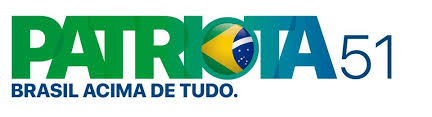 